Préparez la rentrée scolaire 2024/ 2025 en toute sérénité !!Pensez à faire votre demande de renouvellement de Carte Scolaire Bus ou optez pour la Carte Imagine’RConditions d'accès à la carte scolaire bus Tarifs annuels 2024/2025Envoi du dossier par courrier uniquementLe formulaire de demande vous est fourni par l’établissement scolaire ou est téléchargeable sur http://www.optile.com/carte-scolaire-bus/. Le dossier est à renvoyer uniquement par courrier avant le 12/07/2024 (1) dûment rempli, signé Le cachet de l'établissement scolaire est obligatoire pour toute nouvelle demande ou en cas de modification de résidence ou d’établissement scolaire.ContactPour tout renseignement :   franck.godart@keolis.com, laetitia.contino@keolis.com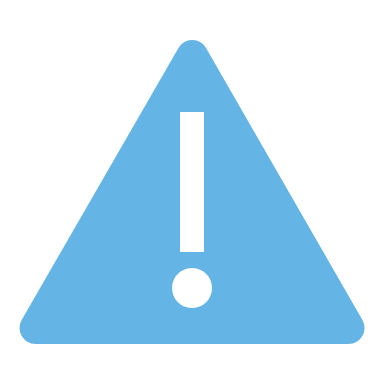 Les avantages de la carte Imagine’RNombre de voyages illimités et possibilité d’emprunter plusieurs lignes de bus.Valable sur toute la Région Île-de-France le week-end et pendant les vacances scolaires.Bons plans et avantages chez certains partenaires Imagine’R.Possibilité de paiement en plusieurs fois.Tarifs à partir du collège pour 2024/2025 Pour les plus jeunes (moins de 11 ans au 31/12/2024), pensez à la carte Imagine’R Junior :Nombre de voyages illimités, Tarif unique de 24,40€ pour l’année,Souscrivez également en vous rendant sur,  Souscription pour la carte Imagine’RRendez-vous sur :  iledefrance-mobilites.fr/imagine-rPour garantir le traitement des dossiers dans le courant de l’été et ainsi vous permettre de recevoir votre carte de transport avant la rentrée nous vous remercions de nous renvoyer votre dossier complet avant le 12/07/2024.Lieu de résidenceDEPARTEMENT 78Vous êtes collégien, lycéen, étudiant de moins de 21 ans au 01/09/2024 et résidez dans les YvelinesVous empruntez 1 ligne de bus régulière Poissy_Les Mureaux Vous habitez à plus de 3 kms de l'établissement scolaire (kms évalués sur la base d'un trajet effectué à pied).Vous effectuez uniquement un aller-retour par jour scolaire, de votre domicile à votre établissement scolaire, sur la ligne indiquée sur votre carte scolaire bus.Lieu de résidenceDEPARTEMENT 78Un appel de fond vous sera envoyé après enregistrement du dossierLieu de résidenceDEPARTEMENT 78Non boursier   Collégien,Lycéen ou apprenti382,40€Non boursier   BoursierCollégien : bourse < 450 €257,60€BoursierCollégien : bourse = ou > 450 €132,80€BoursierLycéen < 5 échelons257,60€BoursierLycéen échelon 5 ou 6132,80€